16 ТРАВНЯ – ЦЕЙ ДЕНЬ В ІСТОРІЇСвята і пам'ятні дніМіжнародніМіжнародний день мирного співіснуванняНаціональні Україна: День пам'яті жертв політичних репресій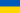  Україна: День ЄвропиПодії1648 — Під Жовтими Водами військо Богдана Хмельницького завдало поразки польському війську Стефана Потоцького.1686 — У Москві між Московією та Річчю Посполитою підписано «Вічний мир».1836 — Едгар Аллан По одружився зі своєю 13-річною кузиною Вірджинією Клем.1920 — Жанну д'Арк канонізовано римською католицькою церквою.1929 — У США відбулася перша церемонія вручення «Оскарів».1954 — Почалося повстання ув'язнених в 3-му табірному відділенні Степового табору в селищі Кенгір (Казахстан).1966 — У Китаї оголошений початок «культурної революції».1975 — Японка Табеї Дзюнко стала першою жінкою, яка скорила Еверест.1985 — Підписаний Указ Президії Верховної Ради СРСР «Про посилення боротьби з пияцтвом».2004 — українська співачка Руслана Лижичко здобуває перемогу в музичному конкурсі «Євробачення» 2004, здобувши переможних 280 балів на підставі телеопитування, яке проводилось в 36 країнах.2008 — Україна стала 152-им членом Світової організації торгівлі.Народились1627 — Віллем ван Алст, голландський художник, майстер натюрмортів.1718 — Марія Ґаетана Аньєзі, італійський математик та філософ.1763 — Луї Ніколя Воклен, французький хімік та аптекар, відомий відкриттям хрому та берилію.1788 — Фрідріх Рюккерт, німецький поет, перекладач та вчений.1817 — Костомаров Микола Іванович, український історик, поет-романтик, мислитель, громадський діяч.1831 — Девід Едвард Г'юз, валлійський і американський фізик і винахідник.1856 — Микола Колцуняк, український етнограф і фольклорист.1895 — Тодось Осьмачка, український письменник, поет, перекладач.1905 — Генрі Фонда, американський актор театра та кіно, батько акторів Пітера і Джейн Фонда.1917 — Джордж Гейнз, американський актор — зіграв Еріка Ласарда в «Поліцейській академії».1936 — Микола Грох, український художник, графік, ілюстратор.1953 — Пірс Броснан, ірландський та американський актор.1966 — Джанет Джексон, американська співачка.1968 — Тарас Прохасько, український письменник.1973 — Торі Спеллінг, американська акторка.1986 — Меган Фокс, американська актриса, модель.1987 — Джан Бономо, турецький співак, представник Туреччини на Євробаченні 2012 року.Померли1657 — Святий Анджей Бобола, польський єзуїтський місіонер, замучений козаками.1669 — П'єтро да Кортона, італійський живописець і архитектор, яскравий представник епохи бароко.1942 — Броніслав Каспер Малиновський, польсько-англійський антрополог, етнограф і соціолог.1960 — Ігор Емануїлович Грабар, маляр (в минулому імпресіоніст, потім офіційний представник «соціалістичного реалізму»), історик мистецтва, дійсний член АН СРСР.2010 — Ронні Джеймс Діо, американський рок-музикант, вокаліст, автор пісень. Засновник легендарного жесту «коза». 